LE CHATEAU DE CHAMBORDCommentaire :Travailler la vision dans l’espace.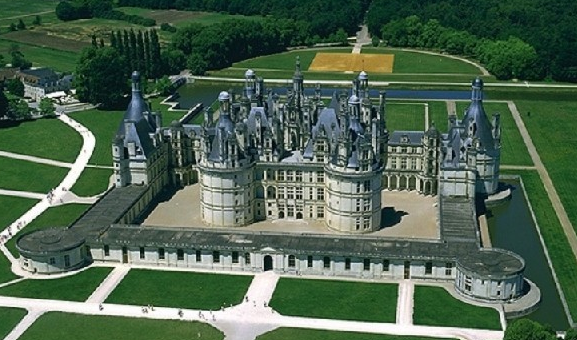 On a représenté de façon schématisée trois vues différentes du Château de Chambord.Représenter sur papier quadrillé la vue de droite et la vue de derrière.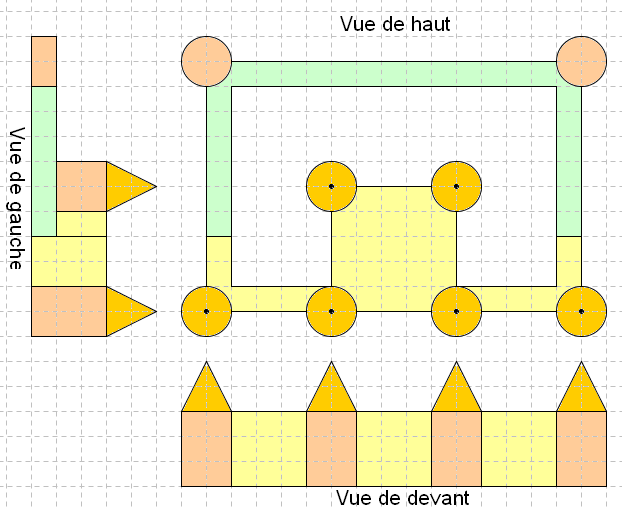 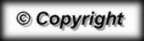 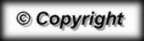 